১৯৭১ সালের ৭ই মার্চ তারিখে ঢাকার রেসকোর্স ময়দানে জাতির পিতা বঙ্গবন্ধু শেখ মুজিবুর রহমান প্রদত্ত ঐতিহাসিক ভাষণ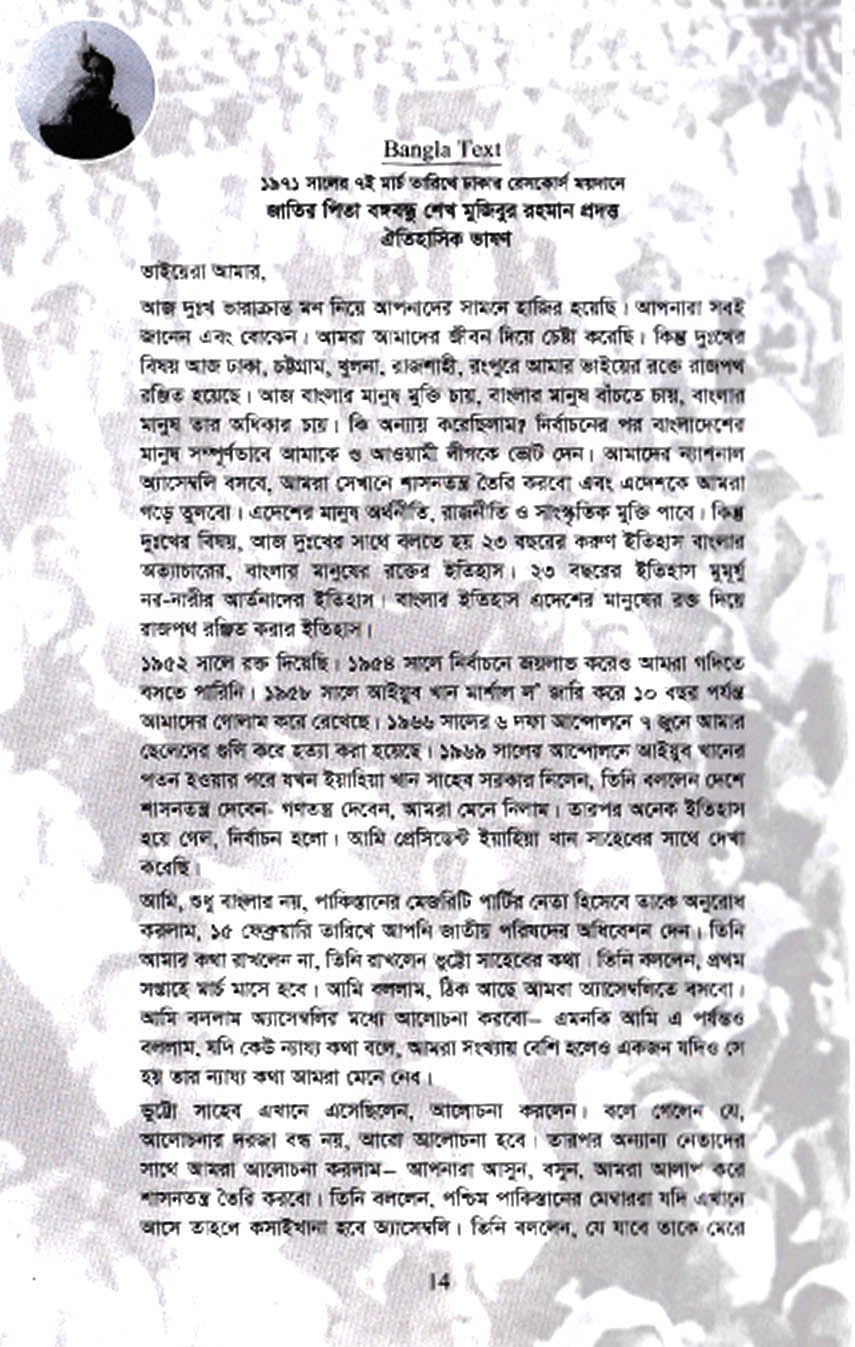 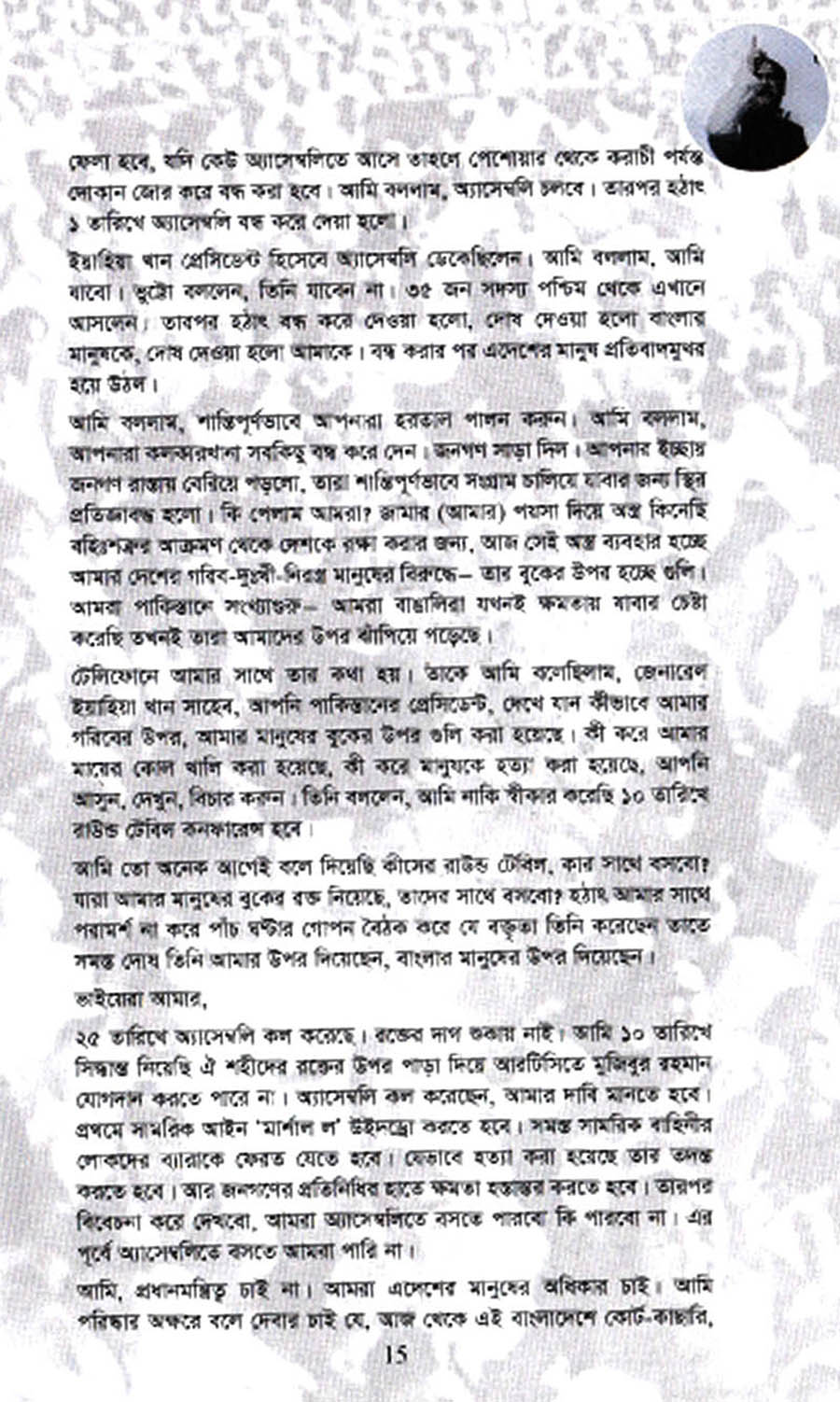 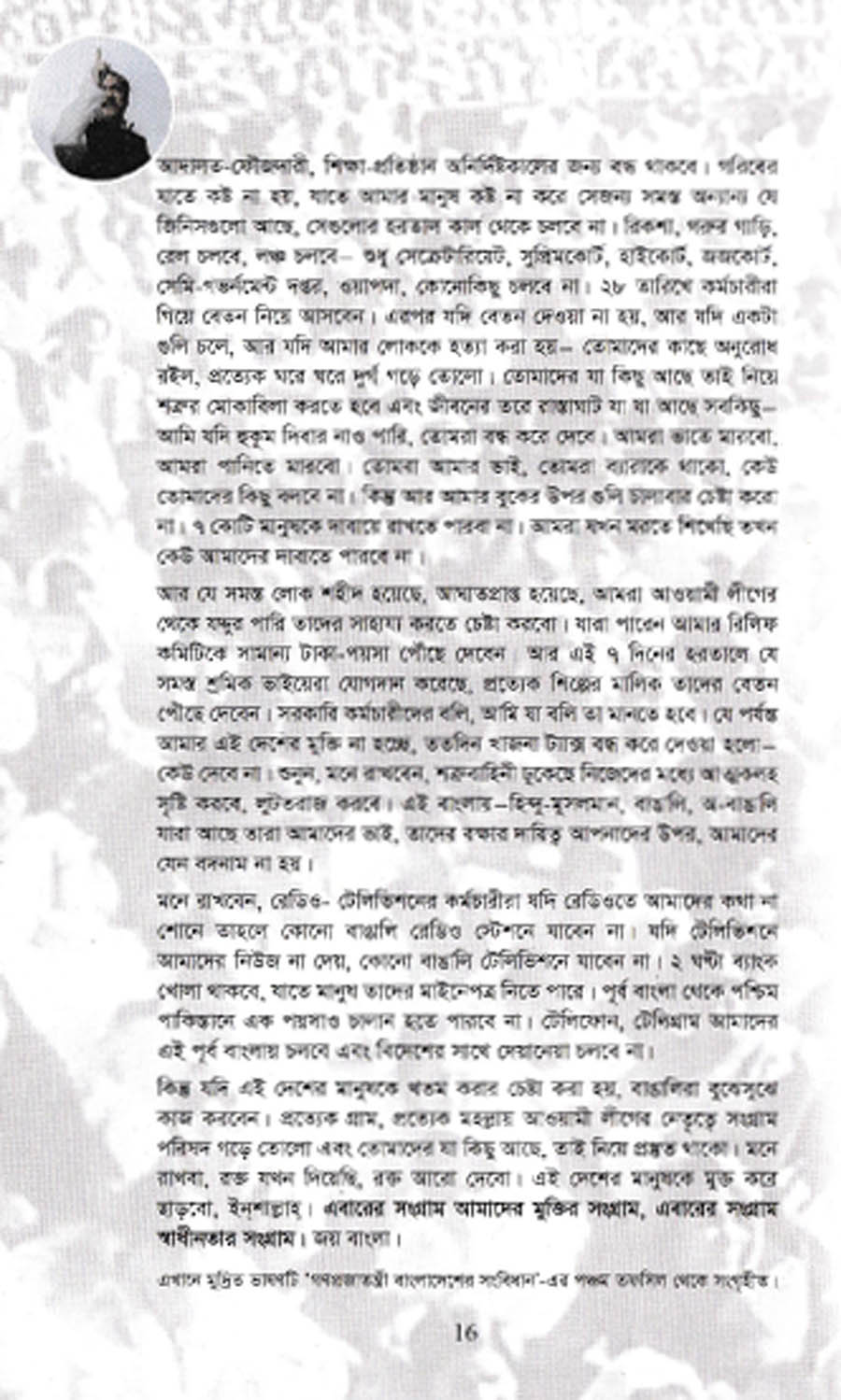 